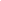 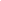 IndexExecutive Summary:[Theta Kayaks] is a [kayak] rental business along the calm and relaxing waters of the Clearwater Canoe Trail in Montana. The company wants to provide safe, reliable, and fun kayak services that are for the easy trail, which is particularly attractive to families who want to experience short kayaking trips with beautiful mountain views.The company ensures that the business grows in the next five years by providing beautiful and well-crafted kayaks to target more tourists.Company Overview:Mission Statement: Theta [Kayaks] is committed to providing customers with high-quality kayaking products and services to ensure that customers have enjoyable kayaking experiences every time.Philosophy: Theta [Kayaks] compete fairly and ethically with other businesses in the area to properly serve its customers and make sure that their enjoyment and vacation needs are always prioritized.Vision: The vision of Theta [Kayaks] is simple. The company wants to be viewed by its customers as an indispensable establishment for their family vacations.Outlook: There are at least [3,500] entertainment equipment rental businesses in the United States, which include outdoor water activities such as kayaking. The aggregate yearly revenue of the business is approximately [$3.5 billion dollars] per year and employing over [30,000] people. The growth of this industry is expected to remain on par with the growth of the tourism industry in general and is expected to remain positive in the following years.Type of Industry: Rental IndustryBusiness Structure: Sole ProprietorshipOwnership: Sole Proprietorship,  Charles PeraltaStart-Up Summary: The owner of the company is expected to provide [$100,000] for the start-up expenses and will serve as the capital for the business. This amount shall be used for space renovations, rental units, equipment, supplies, and payroll.Management Team:Short- and Long-Term Goals and Milestones:Products and ServicesProduct/Service Description: [Theta Kayaks] will provide kayak rental services for tourists and returning customers along the Clearwater Canoe Trail. The company will provide different kinds of kayaks for water enthusiasts who want to spend time on the lake. Our services will range from hourly to weekly rentals, all of which have GPS tracking devices for the safety of the clients and rental units.Value Proposition: [Theta Kayaks] offers great-quality kayaks for enthusiasts. The company also offers a wide range of other services such as instructors and guides for first-time kayakers, who may also take them to see the best views of the lake.Pricing Strategy: [Kayaks] offer a variety of prices depending on the kayak model with hourly, daily, and reduced weekly rates for those who intend to spend a long time in the area.ExecutionMarketing Plan: [Theta Kayaks] shall use different marketing strategies that will allow the company to target individuals. These strategies include traditional print advertisements, with ads placed on strategic areas that make information accessible to the public. It shall also employ digital marketing methods such as social media and email advertising. Market Research: The revenue for the kayak rental business is directly proportional to the number of units it rents out on a daily basis. Such business is also seasonal, which is true in Montana.The upward trend in kayaking sees a younger demographic, which is a significant change compared to the 50-plus crowd in the last decade. With more people getting in touch with nature, sales in kayak rentals are expected to improve in the next few years. As outdoor enthusiast baby boomers retire and millennials looking to get in touch with nature, kayak rental sales are expected to grow by at least 12% every year.Target Market: [Theta Kayaks] serves water enthusiasts, tourists, families, couples, and students during the kayaking season.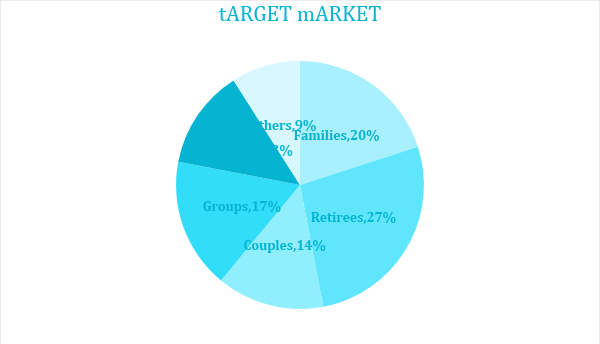 Marketing Strategy: [Theta Kayaks] plans to reach out to its customers through traditional marketing channels that will reach tourists from all over the globe. As the Internet serves as an effective means of communication, the company will focus on online marketing and partnership with travel agencies to help improve business.Organizational Structure: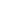 Operational Plan:Location and FacilitiesTheta Kayaks is located by the waterfront with an expansive display of kayaks and offerings of related activities.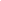 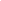 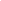 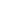 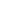 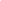 Financial Plan AssumptionsThe financial forecast is based on taking control of the majority of the tourist share in the area. During the summer months, aggressive marketing will help increase revenue. Growing competition and other business upgrades being made will also have a positive influence regarding market expansion.Monthly ExpenseThe chart shows the projected monthly expense for 2019.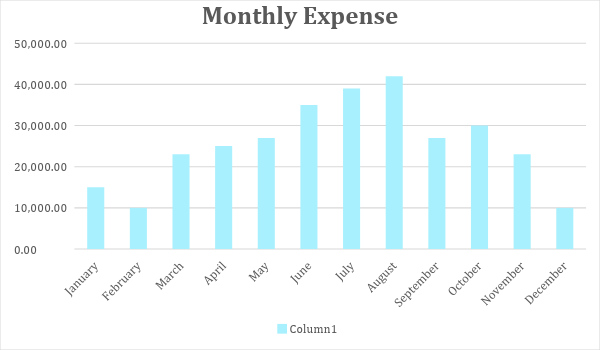 Monthly RevenueThe chart depicts the 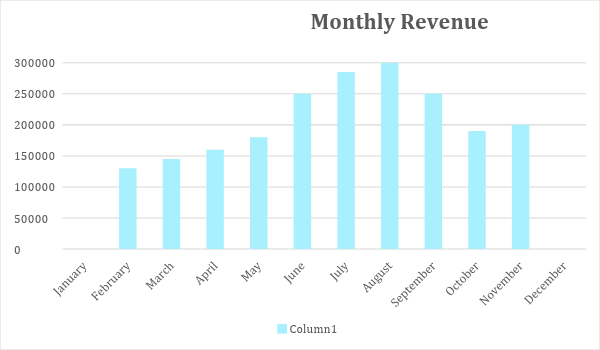 projected monthly revenue for 2019. There are no sales for January and December as this is typically the closing season in the area.Business FinancingThe business will be funded mainly by the owner. The amount will be used for renovations, acquisition of rental units, equipment, supplies, and payroll.StatementsExecutive Summary[Page Number]Company Overview[Page Number]Products and Services[Page Number]Execution[Page Number]Operational Plan[Page Number]Financial Plan[Page Number]Start-Up FundingStart-Up FundingStart-Up Expenses$55,000Start-Up Assets$45,000Total Funding Required$100,000AssetsNon-Cash Assets from Start-Up$20,000Cash Requirements from Start-up$5,000Additional Cash Raised$5,000Cash Balance on Starting Date$15,000Total Assets$45,000CapitalPlanned InvestmentOwner$45,000Other$0Additional Investment Requirement$0Total Planned Investment$45,000Loss at Start-Up (Start-Up Expenses)$55,000Total Capital$100,000Liabilities$0Total Capital and Liabilities$100,000Start-UpStart-UpRequirementsStart-Up Expenses$15,000Renovations$10,000Advertising$5,000Legal Fees$5,000Staff Training$15,000Insurance$5,000Other$0Total Start-Up Expenses$55,000Start-Up AssetsCash Required$25,000Start-Up Inventory$10,000Other Current Assets$5,000Long-Term Assets$5,000Total Assets$45,000Total Requirements (Total Start-Up Expenses + Total Assets)$100,000Management TeamRole/FunctionSkillsTerrence SantiagoStore ManagerCommunication, People Management, Teamwork, and ResilienceNorman SudekisMaintenanceCommunication, Technical Skills, OrganizationShort-Term GoalsMilestonesCreate a marketing plan for the summer seasonIncrease bookings for the summer seasonAcquire new kayaks for rentalAdditional kayaks acquiredLong-Term GoalsMilestonesIncrease sales by 30% from the previous yearBecome the foremost kayak rental business in the areaThe continuous increase of clients per season.SWOT AnalysisStrengthsWeaknessesOpportunitiesThreats[Theta Kayaks]Experienced management teamLesser-known business compared to others in the areaA surge in kayaking and water adventures in MontanaGetting into the marketSeeley Canoes and KayaksSolid knowledge of the Montana Rental MarketSome of the units are old and weatheredPromotion of adventure tourismLack of newer technology makes business more prone to theftMontana Water AdventuresA wide variety of rentals and servicesCustomer service needs improvementTourism season brings more clients due to a wider variety of servicesNew rental businesses in the areaMarketing StrategyActivitiesTimelineSuccess CriteriaPrint MarketingCreate print ads for newspapers, magazines, and brochuresFebruary 25, 2019Increase in clienteleOnline MarketingUpgrade website, create social media accounts, and curate postsASAPIncrease in likes and engagementBusiness PartnershipsSpeak with Concierge relations, Chamber of Commerce, and others regarding partnership possibilitiesFebruary 25, 2019Positive responses to partnership possibilitiesProfit and Loss ProjectionProfit and Loss ProjectionProfit and Loss ProjectionProfit and Loss ProjectionFY2019FY2020FY2021Sales$6,090,000.00$8,500,000.00$9,000,000.00Direct Cost of Sale$3,000,000.00$4,500,000.00$5,000,000.00Other Cost of Sale$50,000.00$55,000.00$60,000.00Total Cost of Goods Sold or COGS (Sales - Direct Cost of Sale - Other Cost of Sale)$3,040,000.00$3,945,000.00$3,940,000.00Gross Profit (Sales-Total Cost of Goods Sold)$3,050,000.00$4,555,000.00$5,060,000.00Gross Margin % (Gross Profit/Sales)50.08%53.59%56.22%Operating ExpensesRenovations/Updates$36,000$5,000$5,000Insurance$5,000$5,000$5,000Utilities$5,000$5,000$5,000Salary (Including Tax)$1,000,000$1,000,000$1,000,000Maintenance & Supplies$24,000$24,000$24,000Total Operating Expenses$1,070,000.00$1,039,000.00$1,039,000.00EBITDA (Total Cost of Sale-Total Operating Expenses)$1,970,000.00$2,906,000.00$2,901,000.00Depreciation$4,000.00$4,000.00$4,000.00Interest Expense$0.00$0.00$0.00Taxes Paid$4,000.00$5,000.00$6,000.00Net Profit (Gross Profit - Operating Expenses - Taxes - Interest)$1,976,000.00$3,511,000.00$4,015,000.00Balance Sheet ProjectionBalance Sheet ProjectionBalance Sheet ProjectionBalance Sheet ProjectionFY2019FY2020FY2021Cash$5,090,000.00$5,650,000.00$5,000,000.00Accounts Receivable$10,000.00$15,000.00$11,000.00Inventory$3,000.00$5,000.00$6,000.00Other Current Assets$5,000.00$6,000.00$8,000.00Total Current Assets$5,108,000.00$5,676,000.00$5,025,000.00Long-Term Assets$50,000.00$70,000.00$60,000.00Accumulated Depreciation$3,000.00$2,500.00$2,000.00Total Long-Term Assets (Long-Term Assets-Accumulated Depreciation)$47,000.00$67,500.00$58,000.00Total Assets (Total Current Assets + Total Long-Term Assets)$5,155,000.00$5,743,500.00$5,083,000.00Accounts Payable$20,000.00$30,000.00$15,000.00Notes Payable$5,000.00$6,000.00$8,000.00Other$3,500.00$7,000.00$5,000.00Total Liabilities$28,500.00$43,000.00$28,000.00Paid-in Capital$5,000.00$5,000.00$5,000.00Retained Earnings$2,090,000.00$3,000,000.00$3,700,000.00Total Owner's Equity (Total Assets - Total Liabilities)$5,126,500.00$5,700,500.00$5,055,000.00Total Liabilities & Equity (Total Liabilities/Total Owner's Equity)0.56%0.75%0.55%Cash Flow ProjectionCash Flow ProjectionCash Flow ProjectionCash Flow ProjectionFY2019FY2020FY2021Operating Cash Beginning$800,000.00$2,135,000.00$2,843,000.00Sources of Cash$100,000.00$120,000.00$150,000.00Receivables$100,000.00$120,000.00$300,000.00Sales$2,200,000.00$1,500,000.00$1,700,000.00Others$5,000.00$7,000.00$8,000.00Total Cash$3,205,000.00$3,882,000.00$5,001,000.00ExpendituresRenovations/Updates$36,000$5,000$5,000Insurance$5,000$5,000$5,000Utilities$5,000$5,000$5,000Salary (Including Tax)$1,000,000$1,000,000$1,000,000Maintenance & Supplies$24,000$24,000$24,000Total Expenditures$1,070,000.00$1,039,000.00$1,039,000.00Net Income/Loss (Total Cash - Total Expenditures)$2,135,000.00$2,843,000.00$3,962,000.00